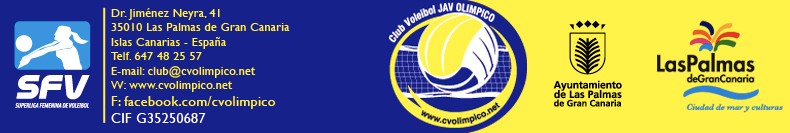 DETALLE DE LAS CUENTAS DE LA ENTIDAD DEPORTIVA CLUB VOLEIBOL J.A.V. OLIMPICO CORRESPONDIENTE AL EJERCICIO DE 2018, FORMALIZADO CON FECHA 27/03/2019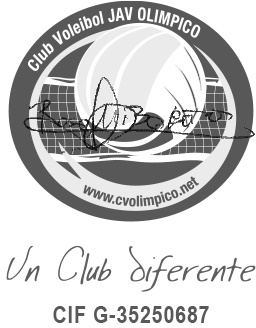 CONCEPTOIMPORTEIMPORTETOTAL INGRESOS DEL EJERCICIO628.785,08628.785,08INGRESOS ORDINARIOSCuotas de sociosIngresos por torneos, exhibiciones y concursosIngresos por competicionesIngresos por sanciones116.186,90 €40.320,00 €70.900,90 €4.966,00 €-	€116.186,90 €40.320,00 €70.900,90 €4.966,00 €-	€2)	APROVISIONAMIENTO (material deportivo, camisetas, balones)-	€-	€OTROS INGRESOS DE EXPLOTACIONSubvenciones Dirección General de DeportesSubvenciones Instituto Insular de Deportes de Gran CanariaSubvenciones Instituto Municipal de Deportes de Las Palmas de Gran CanariaSubvenciones Federación Insular de Voleibol de Gran CanariaSubvenciones Federación Canaria de VoleibolSubvenciones Real Federación Española de VoleibolIngresos por venta de artículosIngresos por publicidad y patrociniosOtros ingresos512.598,18 €91.102,37 €231.368,37 €85.060,00 €2.500,00 €-	€-	€-	€95.475,32 €7.092,12 €512.598,18 €91.102,37 €231.368,37 €85.060,00 €2.500,00 €-	€-	€-	€95.475,32 €7.092,12 €TOTAL GASTOS DEL EJERCICIO-627.041,83 €GASTOS DE PERSONALSueldos, salarios y asimiladosCargas sociales y tributarias-146.710,13 €-107.000,93-39.709,205)	PRIMAS DE SEGUROS POR RESPONSABILIDAD CIVIL-	€-	€6)	GASTOS ORDINARIOS (agua, luz, teléfono, correo, gasolina ….)-4.104,87 €OTROS GASTOS DE EXPLOTACIONacegcagentes deportivosalojamientosalquileres deportivosalquileres pisosayudas personalbecas deportivasbonus personalcomidasderechos formativosdesplazamientosgastos federativosinformaticamarketing y publicidad 15 material deportivomaterial escolarmaterial medicomaterial oficinamobiliarioreparacionesserigrafia e imprenta 22 servicios deportivosservicios medicosservicios onlineservicios profesionalessuscripciones medios comunicación 27 tasas extranjeriatecnicostransfers deportistastraslados terrestrestributos municipales 32 trofeos y medallas 33 voluntariado----------------------------------474.790,47 €1.000,00 €13.400,00 €97.636,94 €2.805,80 €26.750,00 €83.760,00 €3.630,00 €21.623,07 €16.102,30 €1.320,00 €52.732,44 €58.150,00 €1.480,12 €16.040,00 €4.957,96 €33,25 €62,00 €795,59 €146,60 €25,90 €2.220,01 €4.100,00 €3.690,00 €8.002,63 €5,52 €15,99 €265,96 €21.820,00 €16.354,29 €13.164,89 €40,21 €325,00 €2.334,00 €8)	AMORTIZACION DEL INMOVILIZADO-	€-	€9)	EXCESOS DE PROVISIONES-	€-	€10)	DETERIORO Y RESULTADO POR ENAJENACIONES DEL INMOVILIZADO-	€-	€11)	INGRESOS FINANCIEROS-	€-	€12)	GASTOS FINANCIEROS-1.436,36 €RESULTADO DEL EJERCICIO1.743,25 €1.743,25 €ACTIVOIMPORTEA)		ACTIVO NO CORRIENTE I.- InmovilizadoII.- Inversiones a largo plazo-	€-	€-	€B)		ACTIVO CORRIENTE I.- ExistenciasII.- Deudores y otras cuentas a cobrar III.- Inversiones a corto plazoIV.- Peoridificaciones a corto plazo V.- Efectivo (Caja y Banco)-	€-	€23.809,90 €-	€-	€0,20 €23.810,1023.810,10PASIVOIMPORTEA)		PATRIMONIO NETO I.- CapitalII.- Resultados de ejercicios anteriores III.- Otras aportaciones de sociosIV.- Resultado del ejercicioV.- Otros instrumentos del patrimonio neto VI.- Subvenciones de capital-	€-	€10.376,85 €-	€1.743,25 €-	€-	€B)	PASIVO NO CORRIENTEI.- Provisiones a largo plazo II.- Deudas a largo plazoIII.- Peoridificaciones a largo plazo-	€-	€-	€-	€c)	PASIVO CORRIENTEI.- Provisiones a largo plazo II.- Deudas a corto plazoIII.- Acreedores comerciales y otras cuentas a pagar IV.- Peoridificaciones a corto plazo-	€-	€11.690,00 €-	€-	€23.810,10 €23.810,10 €